Контрольная работа по математике. УМК «Гармония»  №2
(проводится в начале декабря,) 
Фамилия, имя __________________________класс__________
1.   Математический диктант.2. 
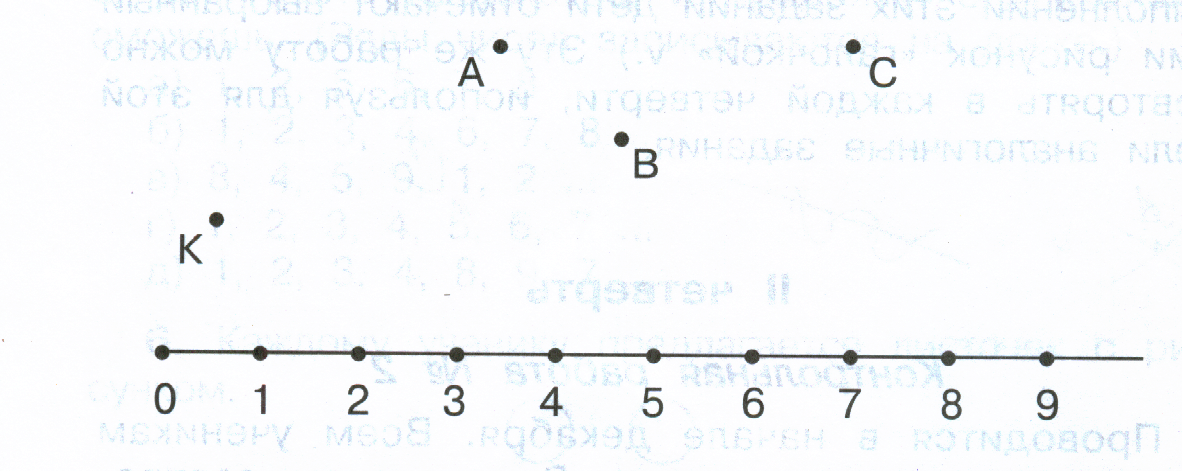 3.  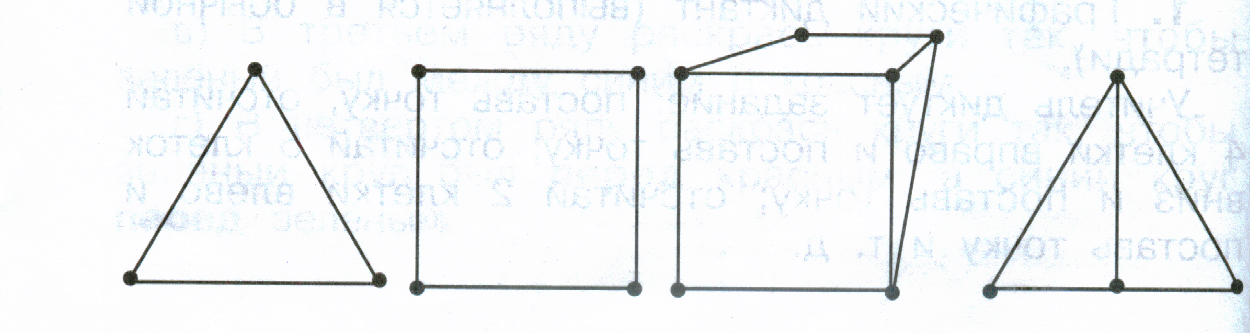 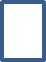 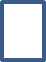 4.Сравни числа.
2…3                             5…3                                3…8
9…7                             6…4                                8…6
5. Вставь пропущенные числа.
 1, 2 , 3,          , 5 ,, ,, 8, 9.
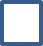 6. Найди значение выражений.
2 + 3 =              4+ 1 =             1 + 2 + 3 =
3 + 3=               2 + 4 =             2 + 2 + 1=
5 + 1=               2 + 2 =             3 + 2+ 1=
7.Раскрась полоски, если красная длиннее жёлтой, но короче зелёной.



